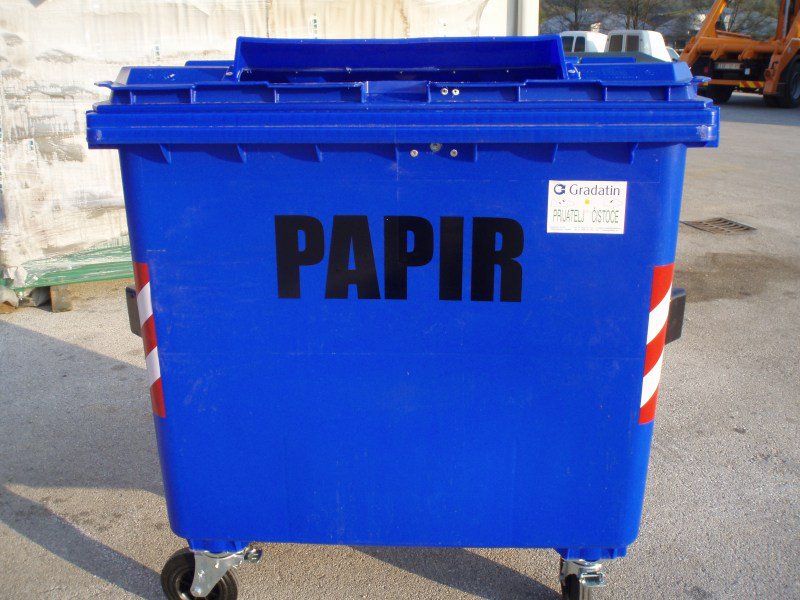 ŠTO PIŠE NA KONTEJNERU?KOJE JE BOJE?ŠTO SORTIRAMO U PLAVI KONTEJNER?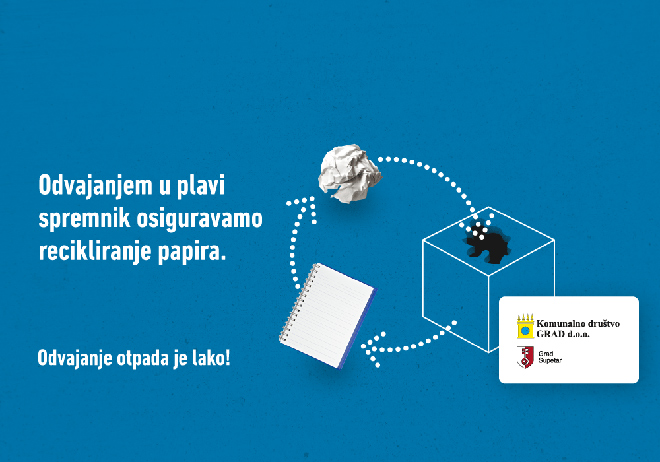 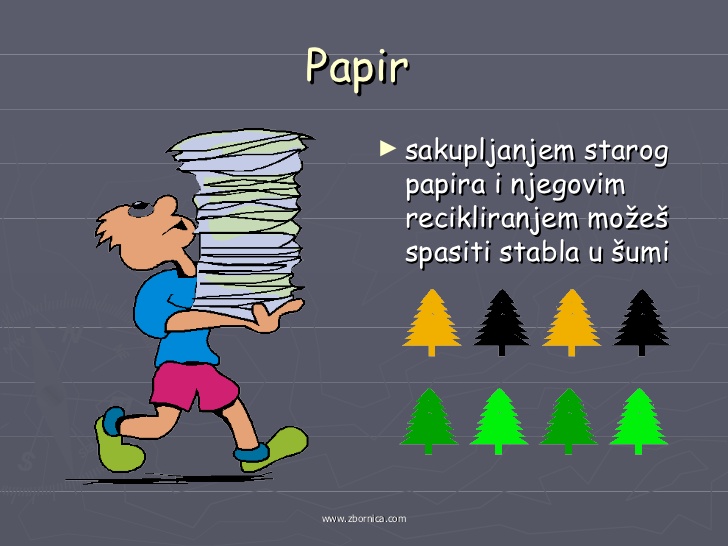 